附件一南臺科技大學106學年度第一學期推動學生終身閱讀學習實施計畫依據：本校推動「品德教育促進方案」及「三好校園」實踐學校，推展終身閱      讀學習，健全人格發展。 主旨：分享三好，營造書香環境，培養自主學習，養成說好話、存好心、做好      事的觀念，提升公民素養，進而培養學生終身學習。 叁、對象：南臺科技大學學生。 肆、主辦單位：學務處、通識教育中心、圖書館 伍、協辦單位：各學院及系所。 陸、實施方式 一、辦理人間福報等閱讀心得比賽，同學閱讀後於106年12月10日前，每班至少選一篇心得（500字以上）(格式如附表)上傳網站。請將閱讀報緍文章複作，讓評審老師方便閱讀查詢，未附上者不列入評比。     網址：http://my.stust.edu.tw/course.php?courseID=15487&f=hwlist     參考資料:可至圖書館借閱人間福報或至人間福報網站下載針對覺世、               家庭、勵志等內容撰寫心得感想。      人間福報網址: http://www.merit-times.com.tw/二、獎勵方式：選優閱讀心得20篇優良作品，放置於網站提供分享閱讀，              於106年12月27日頒發獎狀及獎金。 柒、預期效果：預期至少300人次的心得上傳，且能尊重智慧財產權，嚴禁抄襲，鼓勵學生培養閱讀習慣及寫作表達能力。 捌、經費:由2017第七屆三好校園實踐學校補助款支應。捌、本計畫陳 校長核定後實施，若有未盡事宜，得隨時增修之。南臺科技大學106學年度第一學期推動學生終身閱讀學習心得比賽班級:四技行流一甲 學號:4A6D0020 姓名:郭聿紋主題:人間福報        日期:  106   年  11  月   7 日  覺世家庭其他心得感想:(字體14,單行間距，與前段單行間距)看了這篇文章，讓我想起曾經看過一段影片，這段影片的開頭是一個男孩和朋友在玩滑板，在玩耍過程中，男孩在街道上跌了一跤，一名與男孩素昧平生路人上前去扶了他一把，接著男孩到了路邊攤想買熱狗堡填飽肚子，原先他只買了一個，但當他回過頭時看見一個流浪漢，他想起了剛剛他被幫助的情景，所以他決定用手中剩餘的錢買一個給流浪漢吃，男孩的行為讓流浪漢深深受到感動，此時有個女孩急急忙忙從流浪漢身邊跑過，錢包掉在地上了，女孩卻沒有察覺到，流浪漢並沒有因為身上一無所有而貪圖那些錢，反而是追上去，把錢包還給了女孩，在這影片當中，他們所做這些並沒有讓他們從中獲得到甚麼利益，在背後推使他們去做這些的只是因為他人給與的一點無私的愛與感動，使他們心甘情願的為陌生人付出，即使你是在上學的路上，替盆栽澆水，在天橋上看見正在乞討的母女，你給了一些錢，這並不會花你很多時間，也或許你能得到的，只是朝氣蓬勃的綠葉，只是小女孩純真的笑容，但對他們而言所獲得的可能不只是那麼一點，若這個世界上，每個人都能把平常生活中覺得平凡無奇的小事，放大來仔細品味，其實處處充滿著人情，若是我們將這些感動飲水思源，結草銜環以報的話，那這個社會一定會成為一個讓人感到幸福的地方。報緍內容:(下載複製或拍照貼上即可)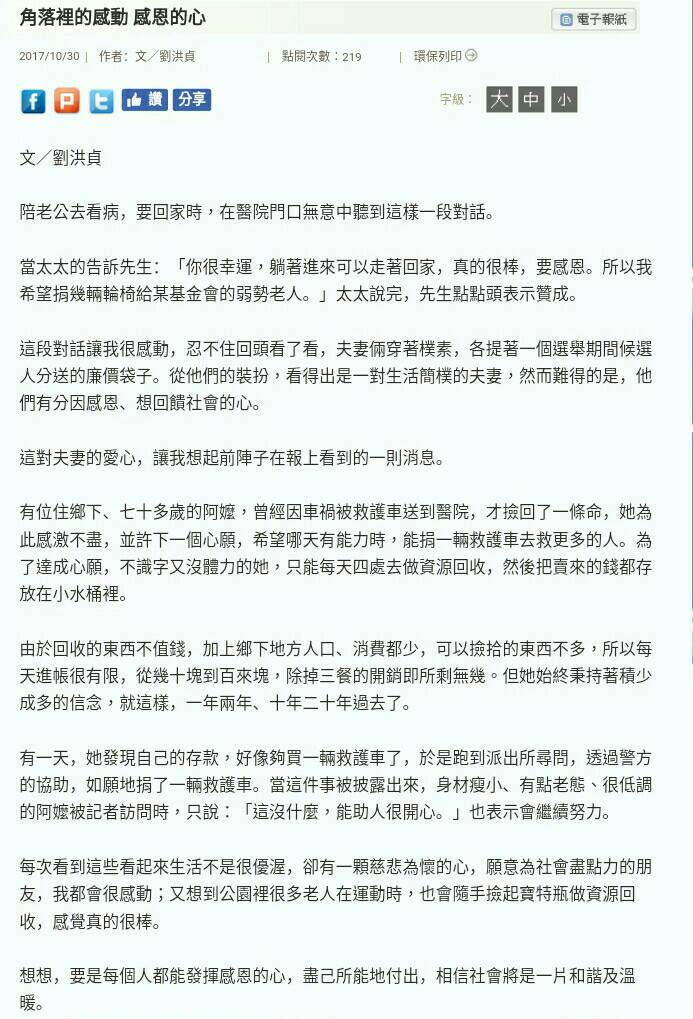 